INSTITUTO INMACULADA CONCEPCIÓN							L.F.U.A  1er Semestre DEPARTAMENTO DE MATEMÁTICA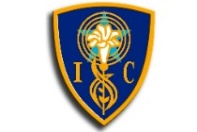 VALDIVIA                                   GUÍA DE APRENDIZAJE Nombre : ………………………………………………………………… Curso: Iº Medio A y BProfesor: Sr. Lionel Ulloa  A.		   Fecha: semana del 16 al 20 de MarzoE-mail de consulta: pedro.soto.icv@gmail.com, lio23fernando@gmail.com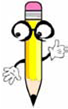 OBJETIVOS:  CAPACIDADES: Comprender, aplicarDestrezas:  Reconocer.                       VALOR:     Libertad.                       Actitud:   ResponsabilidadContenido: UNIDAD I: NúmerosReconocer conceptos y propiedades de los números enteros a través de la lectura de esta guía, potenciando responsabilidadLos números enterosCon los números naturales no era posible realizar diferencias donde el minuendo era menor que el que el sustraendo, pero en la vida nos encontramos con operaciones de este tipo donde a un número menor hay que restarle uno mayor.Por ejemplo, la necesidad de representar el dinero adeudado, temperatura bajo cero, profundidades con respecto al nivel del mar, etc.Las anteriores situaciones nos obligan a ampliar el concepto de números naturales, introduciendo un nuevoconjunto numérico llamado números enteros.El conjunto de los números enteros está formado por:= {...−5, −4, −3, −2, −1, 0, 1, 2, 3, 4, 5 ...}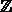 Es decir, los naturales, sus opuestos (negativos) y el cero. Se dividen en tres partes: enteros positivos o números naturales, enteros negativos y cero.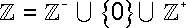 Dado que los enteros contienen los enteros positivos, se considera que los números naturales son un subconjunto de los enteros.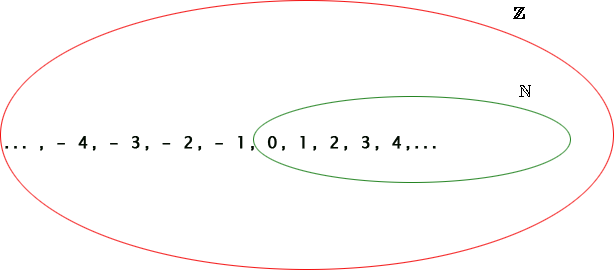 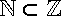 Valor absoluto de un número enteroEl valor absoluto de un número entero es el número natural que resulta al suprimir su signo. El valor absoluto lo escribiremos entre barras verticales.|−5| = 5	|5| = 5Representación de los números enterosEn una recta horizontal, se toma un punto cualquiera que se señala como cero.A su derecha y a distancias iguales se van señalando los números positivos: 1, 2, 3,...A la izquierda del cero y a distancias iguales que las anteriores, se van señalando los números negativos:− 1, −2, −3,...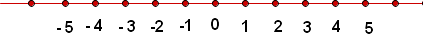 Orden en los números enterosLos números enteros están ordenados. De dos números representados gráficamente, es mayor el que está situado más a la derecha, y menor el situado más a la izquierda.Criterios para ordenar los números enterosTodo número negativo es menor que cero.−7 < 0Todo número positivo es mayor que cero.7 > 0De dos enteros negativos es mayor el que tiene menor valor absoluto.−7 >− 10	|−7| < |−10|De los enteros positivos, es mayor el que tiene mayor valor absoluto.10 > 7	|10| > |7|Suma de números enterosSi los sumandos son del mismo signo, se suman los valores absolutos y al resultado se le pone el signo común.3 + 5 = 8( − 3 ) + ( − 5 ) = − 8Si los sumandos son de distinto signo, se restan los valores absolutos (al mayor le restamos el menor) y al resultado se le pone el signo del número de mayor valor absoluto.− 3 + 5 = 23 + ( − 5 ) = − 2Propiedades de la suma de números enterosInterna :El resultado de sumar dos números enteros es otro número entero.a + b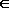 3 + ( − 5 )Asociativa :El modo de agrupar los sumandos no varía el resultado.   ( a + b) + c = a + ( b + c) ·( 2 + 3 ) + ( − 5 ) = 2 + [ 3 + ( − 5 ) ]5 − 5 = 2 + ( − 2 )0 = 0Conmutativa :El orden de los sumandos no varía la suma.a + b = b + a2 + ( − 5 ) = ( − 5 ) + 2− 3 = − 3Elemento neutro :El 0 es el elemento neutro de la suma porque todo número sumado con él da el mismo número.a + 0 = a( − 5 ) + 0 = − 5Elemento opuestoDos números son opuestos si al sumarlos obtenemos como resultado el cero .a + ( - a) = 05 + ( − 5 ) = 0El opuesto del opuesto de un número es igual al mismo número.−( − 5 ) = 5Resta de números enterosLa resta de  números enteros se obtiene sumando al minuendo el opuesto del sustraendo.a - b = a + ( - b) 7 − 5 = 27 − ( − 5 ) = 7 + 5 = 12Propiedades de la resta de números enterosInterna :La resta dos números enteros es otro número entero .a − b10 − ( − 5 )No es Conmutativa :a - b ≠ b - a5 − 2 ≠ 2 − 5Multiplicación de números enterosLa multiplicación de varios números enteros es otro número entero ,  que  t iene como va lor absoluto el producto de los valores absolutos y, como  signo ,  el  que  se  obtiene de la aplicación de la regla de los signos .Regla de  los signos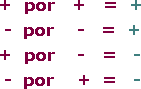 Propiedades de la multiplicación de números enterosInterna :El resultado de multiplicar dos números enteros es otro número entero .a · b2 · ( − 5 )Asociativa:El modo de agrupar los factores no varía el resultado. Si a, b y c son números enteros cualesquiera, se cumple que:( a · b) · c = a · ( b · c)( 2 · 3 ) · ( − 5 ) = 2 · [ ( 3 · ( − 5 ) ]6 · ( − 5 ) = 2 · ( − 15 )- 30 = - 30 Conmutativa:El orden de los factores no  varía el  producto. a · b = b · a2 · ( − 5 ) = ( − 5 ) · 2- 10 = - 10 Elemento neutro :El 1 es el  elemento neutro de  la  multiplicación porque todo número multiplicado por él da el mismo número.a · 1 = a( − 5 ) · 1 = ( − 5 )Distributiva:El producto de un número por una suma es igual a  la  suma  de  los  productos de  dicho número por cada uno de los sumandos.a · ( b + c) = a · b + a · c( − 2 ) · ( 3 + 5 ) = ( − 2 ) · 3 + ( − 2 ) · 5( − 2 ) · 8 = - 6 - 10 - 16 = - 16 División de números enterosLa división de dos números enteros es otro número entero , que t iene como va lor absoluto el cociente de los  valores absolutos  y,  como  signo ,  el  que  se  obtiene de la aplicación de la regla de los signos .Regla de  los signos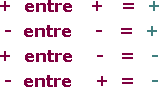 10 : 5 = 2( − 10 ) : ( − 5 ) = 210 : ( − 5 ) = −   2( − 10 ) : 5 = −   2Propiedades de la división de números enterosNo es una operación interna :El resultado de divid i r dos números enteros no s iempre es otro número entero .( − 2 ) : 6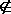 No es Conmutativo :a : b ≠ b : a6 : ( − 2 ) ≠ ( − 2 ) : 6Operaciones combinadasJerarquía de las operaciones1º. Efectuar las operaciones entre paréntesis, corchetes y l laves.2º. Calcular las potencias y ra íces 3º. Efectuar los productos y cocientes 4º. Realizar las sumas y restasOperaciones combinadasSin paréntesis Sumas y diferencias.9 − 7 + 5 + 2 − 6 + 8 − 4 =Comenzando por la izquierda, vamos efectuando las operaciones según aparecen.= 9 − 7 + 5 + 2 − 6 + 8 − 4 = 7 Sumas, restas y productos.3 · 2 − 5 + 4 · 3 − 8 + 5 · 2 =Realizamos primero los productos por tener mayor prioridad .= 6 − 5 + 12 − 8 + 10 =?Efectuamos las sumas y restas .= 6 − 5 + 12 − 8 + 10 = 15 Sumas, restas , productos y divisiones .10 : 2 + 5 · 3 + 4 − 5 · 2 − 8 + 4 · 2 − 16 : 4 =?Realizamos los productos y cocientes en el orden en el que los encontramos porque las dos operaciones tienen la misma prioridad.= 5 + 15 + 4 − 10 − 8 + 8 − 4 =Efectuamos las sumas y restas .= 5 + 15 + 4 − 10 − 8 + 8 − 4 = 10	Sumas, restas , productos , divisiones y potencias .23 + 10 : 2 + 5 · 3 + 4 − 5 · 2 − 8 + 4 · 2 2 − 16 : 4 =Realizamos en primer lugar las potencias por tener mayor prioridad .= 8 + 10 : 2 + 5 · 3 + 4 − 5 · 2 − 8 + 4 · 4 − 16 : 4 =Seguimos con los productos y cocientes.= 8 + 5 + 15 + 4 − 10 − 8 + 16 − 4 =Efectuamos las sumas y restas.= 26 Con paréntesis( 15 − 4 ) + 3 − ( 12 − 5 · 2 ) + ( 5 + 16 : 4 ) − 5 + ( 10 − 2 3 )= Realizamos en primer lugar las operaciones contenidas en ellos .= ( 15 − 4 ) + 3 − ( 12 − 10 ) + ( 5 + 4 ) − 5 + ( 10 − 8 )=Quitamos paréntesis realizando las operaciones.= 11 + 3 − 2 + 9 − 5 + 2 = 18 Con paréntesis y corchetes[ 15 − ( 23 − 10 : 2 ) ] · [ 5 + ( 3 · 2 − 4 ) ] − 3 + ( 8 − 2 · 3 ) =Primero operamos con las potencias, productos y cocientes de los paréntesis .= [ 15 − ( 8 − 5 ) ] · [ 5 + ( 6 − 4 ) ] − 3 + ( 8 − 6 ) =Realizamos las sumas y restas de los paréntesis .= [ 15 − 3 ] · [ 5 + 2 ] − 3 + 2 =En vez de poner corchetes pondremos paréntesis directamente:= ( 15 − 3 ) · ( 5 + 2 ) − 3 + 2 =Operamos en los corchetes .=  12  ·  7  −  3  + 2Multiplicamos .= 84 − 3 + 2 =Restamos y sumamos .= 83Ejercicio de operaciones combinadas14 − { 7 + 4 · 3 - [( - 2) 2 · 2 - 6 ) ] }+ ( 2 2 + 6 - 5 · 3 ) + 3 - ( 5 - 23 : 2 ) =Primero operamos con las potencias, productos y cocientes de los paréntesis.14 − [ 7 + 4 · 3 - ( 4 · 2 - 6 ) ] + ( 4 + 6 - 5 · 3 ) + 3 - ( 5 - 8 : 2 ) =Operamos con los productos y cocientes de los paréntesis.14 − [ 7 + 12 - ( 8 - 6 ) ] + ( 4 + 6 - 15 ) + 3 - ( 5 - 4 ) =Realizamos las sumas y diferencias de los paréntesis.14 − ( 7 + 12 - 2 ) + ( - 5 ) + 3 - ( 1 ) =14 − ( 17 ) + ( - 5 ) + 3 - ( 1 ) =La supresión de paréntesis ha de realizarse considerando que:Si el paréntesis va precedido del signo + , se suprimirá manteniendo su signo los términos que contenga.Si el paréntesis va precedido del  signo  − ,  al  suprimir el  paréntesis hay  que  cambiar de signo a todo los términos que contenga.14 − 17 - 5 + 3 - 1 = − 6NOS VEMOS……